Port of Wilmington Expansion Task Force MeetingEstablished Pursuant to House Concurrent Resolution 38Wednesday, September 9, 201510:00 a.m. to 12:00 p.m.3rd Floor Conference RoomCarvel Office Building820 N. French StreetWilmington, Delaware  19801AGENDAIntroductionsBackground of House Concurrent Resolution 38Review of Task Force TimetableOverview of IssuesOpen Discussion by Task ForcePublic CommentFuture Meeting DatesPLEASE NOTE:  THIS AGENDA IS SUBJECT TO CHANGECHARLES POTTER, JR.STATE REPRESENTATIVE1ST District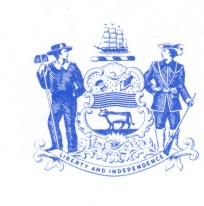 HOUSE OF REPRESENTATIVESSTATE OF DELAWARE411 LEGISLATIVE AVENUEDOVER, DELAWARE 19901